Goood morning children.V těchto dnech budete se svými rodiči pravděpodobně řešit otázku, zda od 25. května nastoupíte či nenastoupíte do školy.Budu se snažit s vámi k tomuto datu probrat co nejvíce učiva, abyste po případném návratu do školy mohly angličtinu už jen opakovat.  Já už v tomto školním roce do školy nenastoupím, vzhledem k mému těhotenství mi to pan doktor nedoporučil. Mrzí mě, že se s vámi nemohu osobně setkávat, vždy jsem se na hodiny s vámi těšila, a tak na vás myslím alespoň při práci z domova.Minule jsme se učili otázku Is there…?, Are there….?  a odpovědi.Připravila jsem pro vás dvě krátká videa, kde tuto otázku a odpověď na ni uslyšíte.https://youtu.be/0JZBfGJvs5Uhttps://youtu.be/ff6xZ_FBnqcDnes si prosím do gramatiky přepište nebo vlepte toto:How many balls are there? – Kolik je tam míčů? - otázka je v množném čísle, stejně jako v češtině (míčů).There is one ball. – Je tam jeden míč.There are three balls? – Jsou tam tři míče.Minule jsem vám vkládala odkaz na písničku o opicích, kde je to krásně slyšet (píseň už si brouká celá naše rodina).https://www.youtube.com/watch?v=_upvjfDIHf0https://www.youtube.com/watch?v=bUvbOtOGeUs&t=12sOtevřete si učebnici na straně 53. Přečteme si rozhovor 53 / 1.Zde je překlad:Kolik počítačů je ve tvém pokoji, Kat?Podívejme se. Jeden, dva, tři, čtyři. Jsou tam čtyři počítače.Ne, Kat! Je tam pět počítačů.Co to je? To je můj nový počítač. Ahoj.Prohlédněte si Katin  pokoj. Na dnešní dobu jsou všechny ty spotřebiče už dost zastaralé, ale zkuste si zapamatovat, jak vypadají, bude vám to hodit v pracovním sešitě.Spočítejte, kolik má v pokoji televizí, počítačů, videopřehrávačů, videokazet, telefonů a počítačových her (s tím červeným křížkem).Otevřete si pracovní sešit na straně 53 a zkuste napsat věty o pokoji na obrázku.Nezapomeňte: Když je něčeho víc než jedna, píšu THERE ARE.Když je věc jen jedna, píšu THERE IS.Domácí úkol:Nakreslete nebo vyfoťte nějaký pokoj. Utvořte otázku a odpověď na ni. Zde je příklad: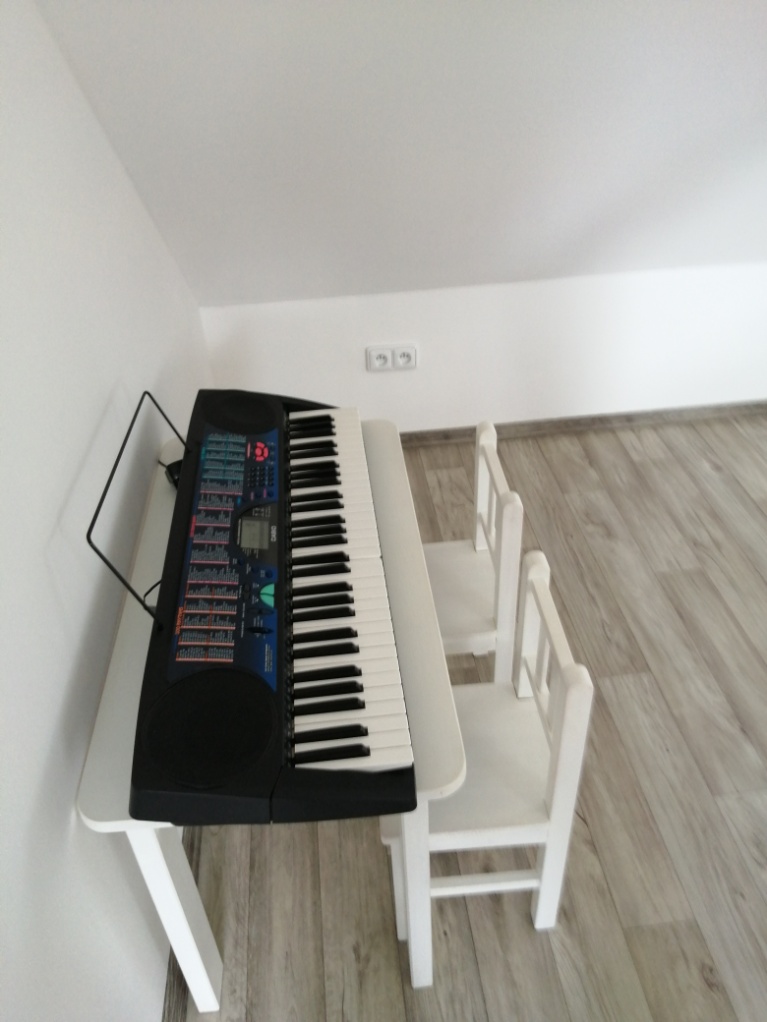  Is there a keyboard?  		Yes, there is.Are there two chairs? 		Yes, there are.  Is there a radio? 		No, there isn´t.How many tables are there? 	There is one table.A na závěr si můžete zatrsat spolu se zvířaty z Madagaskaru:https://www.youtube.com/watch?v=hdcTmpvDO0IHezký prodloužený víkend.